ΘΕΜΑ : «Πρόσκληση κατάθεσης οικονομικής προσφοράς για παροχή υπηρεσιών μεταφοράς σχολικών ομάδων»Η Περιφερειακή Διεύθυνση Πρωτοβάθμιας και Δευτεροβάθμιας  Εκπαίδευσης Θεσσαλίας πρόκειται να προβεί στην αναζήτηση οικονομικής προσφοράς για την παροχή υπηρεσιών μετακίνησης μαθητών/τριών και συνοδών στο πλαίσιο  διεξαγωγής των Πανελλήνιων Αγώνων ΓΕΛ & ΕΠΑΛ Ελλάδας – Κύπρου σχολικού έτους 2021-2022.  Κατόπιν των ανωτέρω, σας προσκαλούμε  με βάση τις διατάξεις του νόμου 4412/2016 (ΦΕΚ 147 Α’) όπως τροποποιήθηκε και ισχύει με το νόμο 4782/2021 (ΦΕΚ 36 Α’) και σύμφωνα  με το με αριθ. πρωτ. 5201/Φ24/20-4-2022 έγγραφο της Διεύθυνσης Δευτεροβάθμιας Εκπαίδευσης Μαγνησίας, να καταθέσετε γραπτή προσφορά για την πραγματοποίηση μετακινήσεων σχολικών ομάδων της Δ.Δ.Ε Μαγνησίας, όπως περιγράφονται στον πίνακα που ακολουθεί.Η προσφορά θα κατατεθεί γραπτώς μέχρι την Τετάρτη, 27/4/2022, και ώρα 12:00 μεσημβρινής, στα γραφεία της Διεύθυνσης Δευτεροβάθμιας Εκπαίδευσης Μαγνησίας, είτε αυτοπροσώπως, είτε με ηλεκτρονικό ταχυδρομείο στο: mail@dide.mag.sch.gr.Η εξόφληση της δαπάνης θα γίνει σύμφωνα με τις διατάξεις του ν. 4270/2014 (ΦΕΚ 143/Α’) περί Δημοσίου Λογιστικού, όπως τροποποιήθηκε και ισχύει, από τη Δημοσιονομική Υπηρεσία Εποπτείας και Ελέγχου Λάρισας σε τραπεζικό λογαριασμό που θα μας υποδείξετε (αρ. ΙΒΑΝ-Φωτοτυπία πρώτης σελίδας βιβλιαρίου τραπέζης) και η σχετική δαπάνη έχει προβλεφθεί στο Φ/ΕΦ 1019-206-9900700, Α.Λ.Ε. 2420908001 της Περιφερειακής  Διεύθυνσης  Πρωτοβάθμιας και Δευτεροβάθμιας Εκπαίδευσης Θεσσαλίας.H ανάθεση της προμήθειας θα γίνει με τη διαδικασία της απευθείας ανάθεσης και  με κριτήρια που ορίζουν οι διατάξεις  του ν. 4412/2016 (ΦΕΚ 147 Α΄) όπως τροποποιήθηκε και ισχύει με το νόμο 4782/2021 (ΦΕΚ 36 Α’), ήτοι:α) τη δυνατότητα καλής και έγκαιρης εκτέλεσης  για τη διάθεσή τους καθώς και το χρόνο παράδοσης τους,β) την πιο οικονομική προσφορά από άποψη τιμής,γ) τη συμμόρφωση ως προς τους παρακάτω ειδικούς όρους και προϋποθέσεις και από  τις διατάξεις που προβλέπονται από το ΠΔ 7/2018 (ΦΕΚ 12 Α’) «περί οργάνωσης ταξιδιών» και την αρ. 20883/ΓΔ4/12-02-2020 (ΦΕΚ 456 Β’) ΥΑ ΥΠΑΙΘ «περί εκδρομών και εκπαιδευτικών επισκέψεων». ΕΙΔΙΚΟΙ ΟΡΟΙ ΚΑΙ ΠΡΟΫΠΟΘΕΣΕΙΣΗ αναθέτουσα αρχή διατηρεί το δικαίωμα να ζητήσει από τους συμμετέχοντες στοιχεία απαραίτητα για την τεκμηρίωση των προσφερόμενων τιμών, ο δε ανάδοχος υποχρεούται να τα παράσχει. Οι τιμές των προσφορών δεν υπόκεινται σε μεταβολή κατά τη διάρκεια ισχύος της προσφοράς. Προσφορές που θέτουν όρο αναπροσαρμογής τιμών απορρίπτονται ως απαράδεκτες. Η αναθέτουσα αρχή διατηρεί το δικαίωμα για ματαίωση της διαδικασίας και την επανάληψή της με τροποποίηση ή μη των ειδικών όρων. Οι συμμετέχοντες δεν έχουν καμία οικονομική απαίτηση σε τέτοια περίπτωση. Οι ενδιαφερόμενοι οικονομικοί φορείς συμπληρώνουν και καταθέτουν σε κλειστό φάκελο υποχρεωτικά το έντυπο Οικονομικής Προσφοράς έχοντας συμπληρώσει όλα τα σχετικά πεδία.Οι αγώνες που προκύπτουν σε περίπτωση πρόκρισης, προκαλούν μετακίνηση μόνο κατά την περίπτωση αυτή. Σε διαφορετική περίπτωση, δηλ. μη πρόκρισης της σχολικής ομάδας, ο ενδιαφερόμενος οικονομικός φορέας δεν εγείρει κανένα οικονομικό δικαίωμα.ΠΙΝΑΚΑΣ ΜΕΤΑΚΙΝΗΣΕΩΝ ΣΧΟΛΙΚΩΝ ΟΜΑΔΩΝ ΔΔΕ ΜΑΓΝΗΣΙΑΣ Β’ ΦΑΣΗΠΙΘΑΝΕΣ ΜΕΤΑΚΙΝΗΣΕΙΣ ΠΟΥ ΘΑ ΓΙΝΟΥΝ ΜΟΝΟ ΜΕΤΑ ΑΠΟ ΠΡΟΚΡΙΣΗΕΝΤΥΠΟ ΟΙΚΟΝΟΜΙΚΗΣ ΠΡΟΣΦΟΡΑΣΔηλώνω Υπεύθυνα ότι κατέχω το ειδικό σήμα λειτουργίας που είναι σε ισχύ και θα το καταθέσω μόλις αναζητηθεί από την αναθέτουσα αρχήΈλαβα πλήρη γνώση των ειδικών όρων και προϋποθέσεων της παρούσας πρόσκλησης και τους αποδέχομαι ανεπιφύλακτα.Τόπος / ΗμερομηνίαΣφραγίδα και ΥπογραφήΟικονομικού ΦορέαΕΝΤΥΠΟ ΟΙΚΟΝΟΜΙΚΗΣ ΠΡΟΣΦΟΡΑΣΔηλώνω Υπεύθυνα ότι κατέχω το ειδικό σήμα λειτουργίας που είναι σε ισχύ και θα το καταθέσω μόλις αναζητηθεί από την αναθέτουσα αρχήΈλαβα πλήρη γνώση των ειδικών όρων και προϋποθέσεων της παρούσας πρόσκλησης και τους αποδέχομαι ανεπιφύλακτα.Τόπος / ΗμερομηνίαΣφραγίδα και ΥπογραφήΟικονομικού ΦορέαΕΝΤΥΠΟ ΟΙΚΟΝΟΜΙΚΗΣ ΠΡΟΣΦΟΡΑΣΔηλώνω Υπεύθυνα ότι κατέχω το ειδικό σήμα λειτουργίας που είναι σε ισχύ και θα το καταθέσω μόλις αναζητηθεί από την αναθέτουσα αρχήΈλαβα πλήρη γνώση των ειδικών όρων και προϋποθέσεων της παρούσας πρόσκλησης και τους αποδέχομαι ανεπιφύλακτα.Τόπος / ΗμερομηνίαΣφραγίδα και ΥπογραφήΟικονομικού ΦορέαΕΝΤΥΠΟ ΟΙΚΟΝΟΜΙΚΗΣ ΠΡΟΣΦΟΡΑΣΔηλώνω Υπεύθυνα ότι κατέχω το ειδικό σήμα λειτουργίας που είναι σε ισχύ και θα το καταθέσω μόλις αναζητηθεί από την αναθέτουσα αρχήΈλαβα πλήρη γνώση των ειδικών όρων και προϋποθέσεων της παρούσας πρόσκλησης και τους αποδέχομαι ανεπιφύλακτα.Τόπος / ΗμερομηνίαΣφραγίδα και ΥπογραφήΟικονομικού ΦορέαΚοινοποίηση: Δ.Δ.Ε. Μαγνησίας  ΕΛΛΗΝΙΚΗ ΔΗΜΟΚΡΑΤΙΑΥΠΟΥΡΓΕΙΟ ΠΑΙΔΕΙΑΣ  ΚΑΙ ΘΡΗΣΚΕΥΜΑΤΩΝ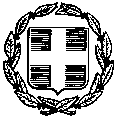 --ΕΛΛΗΝΙΚΗ ΔΗΜΟΚΡΑΤΙΑΥΠΟΥΡΓΕΙΟ ΠΑΙΔΕΙΑΣ  ΚΑΙ ΘΡΗΣΚΕΥΜΑΤΩΝ--ΑΝΑΡΤΗΣΗ ΣΤΗΝ ΙΣΤΟΣΕΛΙΔΑΛάρισα, 20/4/2022Αρ.Πρωτ.: 4801ΑΝΑΡΤΗΣΗ ΣΤΗΝ ΙΣΤΟΣΕΛΙΔΑΛάρισα, 20/4/2022Αρ.Πρωτ.: 4801	ΠΕΡΙΦΕΡΕΙΑΚΗ ΔΙΕΥΘΥΝΣΗΠΡΩΤΟΒΑΘΜΙΑΣ ΚΑΙ ΔΕΥΤΕΡΟΒΑΘΜΙΑΣΕΚΠΑΙΔΕΥΣΗΣ ΘΕΣΣΑΛΙΑΣΑΥΤΟΤΕΛΗΣ ΔΙΕΥΘΥΝΣΗ ΔΙΟΙΚΗΤΙΚΗΣ,  ΟΙΚΟΝΟΜΙΚΗΣ  & ΠΑΙΔΑΓΩΓΙΚΗΣ ΥΠΟΣΤΗΡΙΞΗΣΤΜΗΜΑ Β΄ ΟΙΚΟΝΟΜΙΚΩΝ ΥΠΟΘΕΣΕΩΝ----	ΠΕΡΙΦΕΡΕΙΑΚΗ ΔΙΕΥΘΥΝΣΗΠΡΩΤΟΒΑΘΜΙΑΣ ΚΑΙ ΔΕΥΤΕΡΟΒΑΘΜΙΑΣΕΚΠΑΙΔΕΥΣΗΣ ΘΕΣΣΑΛΙΑΣΑΥΤΟΤΕΛΗΣ ΔΙΕΥΘΥΝΣΗ ΔΙΟΙΚΗΤΙΚΗΣ,  ΟΙΚΟΝΟΜΙΚΗΣ  & ΠΑΙΔΑΓΩΓΙΚΗΣ ΥΠΟΣΤΗΡΙΞΗΣΤΜΗΜΑ Β΄ ΟΙΚΟΝΟΜΙΚΩΝ ΥΠΟΘΕΣΕΩΝ----Ταχ. Δ/νση:Δήμητρας 25ΠΡΟΣΚΛΗΣΗ ΓΙΑ ΚΑΤΑΘΕΣΗ ΟΙΚΟΝΟΜΙΚΗΣ ΠΡΟΣΦΟΡΑΣΤ.Κ. - Πόλη:412 21  ΛάρισαΠΡΟΣΚΛΗΣΗ ΓΙΑ ΚΑΤΑΘΕΣΗ ΟΙΚΟΝΟΜΙΚΗΣ ΠΡΟΣΦΟΡΑΣΙστοσελίδα:          http://pde.thess.sch.grΠληροφορίες:      Μ. Μαστορογιάννη.Τηλέφωνο:            2410-539210 (ες.  125 - 151)e-mail:                    mail@thess.pde.sch.grΙστοσελίδα:          http://pde.thess.sch.grΠληροφορίες:      Μ. Μαστορογιάννη.Τηλέφωνο:            2410-539210 (ες.  125 - 151)e-mail:                    mail@thess.pde.sch.grΠΡΟΣΚΛΗΣΗ ΓΙΑ ΚΑΤΑΘΕΣΗ ΟΙΚΟΝΟΜΙΚΗΣ ΠΡΟΣΦΟΡΑΣΙστοσελίδα:          http://pde.thess.sch.grΠληροφορίες:      Μ. Μαστορογιάννη.Τηλέφωνο:            2410-539210 (ες.  125 - 151)e-mail:                    mail@thess.pde.sch.grΙστοσελίδα:          http://pde.thess.sch.grΠληροφορίες:      Μ. Μαστορογιάννη.Τηλέφωνο:            2410-539210 (ες.  125 - 151)e-mail:                    mail@thess.pde.sch.grΙστοσελίδα:          http://pde.thess.sch.grΠληροφορίες:      Μ. Μαστορογιάννη.Τηλέφωνο:            2410-539210 (ες.  125 - 151)e-mail:                    mail@thess.pde.sch.grΙστοσελίδα:          http://pde.thess.sch.grΠληροφορίες:      Μ. Μαστορογιάννη.Τηλέφωνο:            2410-539210 (ες.  125 - 151)e-mail:                    mail@thess.pde.sch.gr1. Μετακίνηση σχολικών ομάδων (ΣΕ ΠΕΡΙΠΤΩΣΗ ΠΡΟΚΡΙΣΗΣ)Πετοσφαίρισης αγοριών του Μουσικού Σχολείου Βόλου Πετοσφαίρισης κοριτσιών του ΓΕΛ Αλμυρού Καλαθοσφαίρισης αγοριών του Ιδιωτικού Γυμνασίου Λυκείου ΠΡΟΜΗΘΕΑΣ Καλαθοσφαίρισης Κοριτσιών του Ιδιωτικού Γυμνασίου Λυκείου ΠΡΟΜΗΘΕΑΣ 1. Μετακίνηση σχολικών ομάδων (ΣΕ ΠΕΡΙΠΤΩΣΗ ΠΡΟΚΡΙΣΗΣ)Πετοσφαίρισης αγοριών του Μουσικού Σχολείου Βόλου Πετοσφαίρισης κοριτσιών του ΓΕΛ Αλμυρού Καλαθοσφαίρισης αγοριών του Ιδιωτικού Γυμνασίου Λυκείου ΠΡΟΜΗΘΕΑΣ Καλαθοσφαίρισης Κοριτσιών του Ιδιωτικού Γυμνασίου Λυκείου ΠΡΟΜΗΘΕΑΣ 1. Μετακίνηση σχολικών ομάδων (ΣΕ ΠΕΡΙΠΤΩΣΗ ΠΡΟΚΡΙΣΗΣ)Πετοσφαίρισης αγοριών του Μουσικού Σχολείου Βόλου Πετοσφαίρισης κοριτσιών του ΓΕΛ Αλμυρού Καλαθοσφαίρισης αγοριών του Ιδιωτικού Γυμνασίου Λυκείου ΠΡΟΜΗΘΕΑΣ Καλαθοσφαίρισης Κοριτσιών του Ιδιωτικού Γυμνασίου Λυκείου ΠΡΟΜΗΘΕΑΣ 1. Μετακίνηση σχολικών ομάδων (ΣΕ ΠΕΡΙΠΤΩΣΗ ΠΡΟΚΡΙΣΗΣ)Πετοσφαίρισης αγοριών του Μουσικού Σχολείου Βόλου Πετοσφαίρισης κοριτσιών του ΓΕΛ Αλμυρού Καλαθοσφαίρισης αγοριών του Ιδιωτικού Γυμνασίου Λυκείου ΠΡΟΜΗΘΕΑΣ Καλαθοσφαίρισης Κοριτσιών του Ιδιωτικού Γυμνασίου Λυκείου ΠΡΟΜΗΘΕΑΣ Ημερ/νία ΜετακίνησηςΗμερ/νία Μετακίνησης6-5-20226-5-2022ΜετακίνησηΑπό ΒΟΛΟΠρος ΚΑΡΔΙΤΣΑΕπιστροφή ΒΟΛΟΑριθμός μαθητών/τριώνΑριθμός μαθητών/τριών9 μαθητών του Μουσικού Σχολείου Βόλου 12 μαθητριών του ΓΕΑ Αλμυρού10 μαθητριών του Ιδιωτικού Γυμν. Λυκ. Προμηθέας 14 μαθητών του Ιδιωτικού Γυμν. Λυκ. Προμηθέας9 μαθητών του Μουσικού Σχολείου Βόλου 12 μαθητριών του ΓΕΑ Αλμυρού10 μαθητριών του Ιδιωτικού Γυμν. Λυκ. Προμηθέας 14 μαθητών του Ιδιωτικού Γυμν. Λυκ. ΠρομηθέαςΑριθμός ΣυνοδώνΑριθμός Συνοδών1 του Μουσικού Σχολείου Βόλου 1 του ΓΕΑ Αλμυρού1 του Ιδιωτικού Γυμν. Λυκ. Προμηθέας1 του Μουσικού Σχολείου Βόλου 1 του ΓΕΑ Αλμυρού1 του Ιδιωτικού Γυμν. Λυκ. Προμηθέας1 του Μουσικού Σχολείου Βόλου 1 του ΓΕΑ Αλμυρού1 του Ιδιωτικού Γυμν. Λυκ. ΠρομηθέαςΑρχηγός (όπου απαιτείται)Αρχηγός (όπου απαιτείται)111Αιτιολογία μετακίνησηςΑιτιολογία μετακίνησηςΣΧ. ΑΓΩΝΕΣ ΠΕΤΟΣΦΑΙΡΙΣΗΣ ΑΓΟΡΙΩΝ & ΚΟΡΙΤΣΙΩΝΣΧ. ΑΓΩΝΕΣ ΚΑΛΑΘΟΣΦΑΙΡΙΣΗΣ ΑΓΟΡΙΩΝ & ΚΟΡΙΤΣΙΩΝΣΧ. ΑΓΩΝΕΣ ΠΕΤΟΣΦΑΙΡΙΣΗΣ ΑΓΟΡΙΩΝ & ΚΟΡΙΤΣΙΩΝΣΧ. ΑΓΩΝΕΣ ΚΑΛΑΘΟΣΦΑΙΡΙΣΗΣ ΑΓΟΡΙΩΝ & ΚΟΡΙΤΣΙΩΝΣΧ. ΑΓΩΝΕΣ ΠΕΤΟΣΦΑΙΡΙΣΗΣ ΑΓΟΡΙΩΝ & ΚΟΡΙΤΣΙΩΝΣΧ. ΑΓΩΝΕΣ ΚΑΛΑΘΟΣΦΑΙΡΙΣΗΣ ΑΓΟΡΙΩΝ & ΚΟΡΙΤΣΙΩΝΕπώνυμο ΥπευθύνουΌνομα ΥπευθύνουΜορφή ΕταιρίαςΤαχυδρομική Δ/νσηΤηλ/Φαξ/E-mailΑΦΜΔΟΥΠΟΣΟ ΧΩΡΙΣ ΦΠΑΦΠΑΣΥΝΟΛΙΚΟ ΠΟΣΟ2. Μετακίνηση σχολικών ομάδων (ΣΕ ΠΕΡΙΠΤΩΣΗ ΠΡΟΚΡΙΣΗΣ)Πετοσφαίρισης αγοριών του Μουσικού Σχολείου Βόλου Πετοσφαίρισης κοριτσιών του ΓΕΛ Αλμυρού Καλαθοσφαίρισης αγοριών του Ιδιωτικού Γυμνασίου Λυκείου ΠΡΟΜΗΘΕΑΣ Καλαθοσφαίρισης Κοριτσιών του Ιδιωτικού Γυμνασίου Λυκείου ΠΡΟΜΗΘΕΑΣ 2. Μετακίνηση σχολικών ομάδων (ΣΕ ΠΕΡΙΠΤΩΣΗ ΠΡΟΚΡΙΣΗΣ)Πετοσφαίρισης αγοριών του Μουσικού Σχολείου Βόλου Πετοσφαίρισης κοριτσιών του ΓΕΛ Αλμυρού Καλαθοσφαίρισης αγοριών του Ιδιωτικού Γυμνασίου Λυκείου ΠΡΟΜΗΘΕΑΣ Καλαθοσφαίρισης Κοριτσιών του Ιδιωτικού Γυμνασίου Λυκείου ΠΡΟΜΗΘΕΑΣ 2. Μετακίνηση σχολικών ομάδων (ΣΕ ΠΕΡΙΠΤΩΣΗ ΠΡΟΚΡΙΣΗΣ)Πετοσφαίρισης αγοριών του Μουσικού Σχολείου Βόλου Πετοσφαίρισης κοριτσιών του ΓΕΛ Αλμυρού Καλαθοσφαίρισης αγοριών του Ιδιωτικού Γυμνασίου Λυκείου ΠΡΟΜΗΘΕΑΣ Καλαθοσφαίρισης Κοριτσιών του Ιδιωτικού Γυμνασίου Λυκείου ΠΡΟΜΗΘΕΑΣ 2. Μετακίνηση σχολικών ομάδων (ΣΕ ΠΕΡΙΠΤΩΣΗ ΠΡΟΚΡΙΣΗΣ)Πετοσφαίρισης αγοριών του Μουσικού Σχολείου Βόλου Πετοσφαίρισης κοριτσιών του ΓΕΛ Αλμυρού Καλαθοσφαίρισης αγοριών του Ιδιωτικού Γυμνασίου Λυκείου ΠΡΟΜΗΘΕΑΣ Καλαθοσφαίρισης Κοριτσιών του Ιδιωτικού Γυμνασίου Λυκείου ΠΡΟΜΗΘΕΑΣ Ημερ/νία ΜετακίνησηςΗμερ/νία Μετακίνησης6-5-20226-5-2022ΜετακίνησηΑπό ΒΟΛΟΠρος ΛΑΡΙΣΑΕπιστροφή ΒΟΛΟΑριθμός μαθητών/τριώνΑριθμός μαθητών/τριών9 μαθητών του Μουσικού Σχολείου Βόλου 12 μαθητριών του ΓΕΛ Αλμυρού10 μαθητριών του Ιδιωτικού Γυμν. Λυκ. Προμηθέας 14 μαθητών του Ιδιωτικού Γυμν. Λυκ. Προμηθέας9 μαθητών του Μουσικού Σχολείου Βόλου 12 μαθητριών του ΓΕΛ Αλμυρού10 μαθητριών του Ιδιωτικού Γυμν. Λυκ. Προμηθέας 14 μαθητών του Ιδιωτικού Γυμν. Λυκ. ΠρομηθέαςΑριθμός ΣυνοδώνΑριθμός Συνοδών1 του Μουσικού Σχολείου Βόλου 1 του ΓΕΛ Αλμυρού1 του Ιδιωτικού Γυμν. Λυκ. Προμηθέας1 του Μουσικού Σχολείου Βόλου 1 του ΓΕΛ Αλμυρού1 του Ιδιωτικού Γυμν. Λυκ. ΠρομηθέαςΑρχηγός (όπου απαιτείται)Αρχηγός (όπου απαιτείται)11Αιτιολογία μετακίνησηςΑιτιολογία μετακίνησηςΣΧΟΛΙΚΟΙ ΑΓΩΝΕΣ ΠΕΤΟΣΦΑΙΡΙΣΗΣ ΑΓΟΡΙΩΝ & ΚΟΡΙΤΣΙΩΝΣΧΟΛΙΚΟΙ ΑΓΩΝΕΣ ΚΑΛΑΘΟΣΦΑΙΡΙΣΗΣ ΑΓΟΡΙΩΝ & ΚΟΡΙΤΣΙΩΝΣΧΟΛΙΚΟΙ ΑΓΩΝΕΣ ΠΕΤΟΣΦΑΙΡΙΣΗΣ ΑΓΟΡΙΩΝ & ΚΟΡΙΤΣΙΩΝΣΧΟΛΙΚΟΙ ΑΓΩΝΕΣ ΚΑΛΑΘΟΣΦΑΙΡΙΣΗΣ ΑΓΟΡΙΩΝ & ΚΟΡΙΤΣΙΩΝΕπώνυμο ΥπευθύνουΌνομα ΥπευθύνουΜορφή ΕταιρίαςΤαχυδρομική Δ/νσηΤηλ/Φαξ/E-mailΑΦΜΔΟΥΠΟΣΟ ΧΩΡΙΣ ΦΠΑΦΠΑΣΥΝΟΛΙΚΟ ΠΟΣΟ3. Μετακίνηση σχολικών ομάδων (ΣΕ ΠΕΡΙΠΤΩΣΗ ΠΡΟΚΡΙΣΗΣ)Ποδοσφαίρου αγοριών του ΓΕΛ Ν.Ιωνίας Ποδοσφαίρου κοριτσιών του ΓΕΛ Αγριάς 3. Μετακίνηση σχολικών ομάδων (ΣΕ ΠΕΡΙΠΤΩΣΗ ΠΡΟΚΡΙΣΗΣ)Ποδοσφαίρου αγοριών του ΓΕΛ Ν.Ιωνίας Ποδοσφαίρου κοριτσιών του ΓΕΛ Αγριάς 3. Μετακίνηση σχολικών ομάδων (ΣΕ ΠΕΡΙΠΤΩΣΗ ΠΡΟΚΡΙΣΗΣ)Ποδοσφαίρου αγοριών του ΓΕΛ Ν.Ιωνίας Ποδοσφαίρου κοριτσιών του ΓΕΛ Αγριάς 3. Μετακίνηση σχολικών ομάδων (ΣΕ ΠΕΡΙΠΤΩΣΗ ΠΡΟΚΡΙΣΗΣ)Ποδοσφαίρου αγοριών του ΓΕΛ Ν.Ιωνίας Ποδοσφαίρου κοριτσιών του ΓΕΛ Αγριάς Ημερ/νία ΜετακίνησηςΗμερ/νία Μετακίνησης9-5-20229-5-2022ΜετακίνησηΑπό ΒΟΛΟΠρος ΚΑΡΔΙΤΣΑΕπιστροφή ΒΟΛΟΑριθμός μαθητών/τριώνΑριθμός μαθητών/τριών24 μαθητών του 2°“ ΓΕΛ Ν. Ιωνίας 21 μαθητριών του ΓΕΛ Αγριάς24 μαθητών του 2°“ ΓΕΛ Ν. Ιωνίας 21 μαθητριών του ΓΕΛ ΑγριάςΑριθμός ΣυνοδώνΑριθμός Συνοδών1 του 2°" ΓΕΛ Ν. Ιωνίας 1 του ΓΕΛ Αλμυρού 1 του ΓΕΛ Αγριάς1 του 2°" ΓΕΛ Ν. Ιωνίας 1 του ΓΕΛ Αλμυρού 1 του ΓΕΛ ΑγριάςΑρχηγός (όπου απαιτείται)Αρχηγός (όπου απαιτείται)11Αιτιολογία μετακίνησηςΑιτιολογία μετακίνησηςΣΧΟΛΙΚΟΙ ΑΓΩΝΕΣ ΠΟΔΟΣΦΑΙΡΟΥ ΑΓΟΡΙΩΝ ΣΧΟΛΙΚΟΙ ΑΓΩΝΕΣ ΠΟΔΟΣΦΑΙΡΟΥ ΚΟΡΙΤΣΙΩΝΣΧΟΛΙΚΟΙ ΑΓΩΝΕΣ ΠΟΔΟΣΦΑΙΡΟΥ ΑΓΟΡΙΩΝ ΣΧΟΛΙΚΟΙ ΑΓΩΝΕΣ ΠΟΔΟΣΦΑΙΡΟΥ ΚΟΡΙΤΣΙΩΝΕπώνυμο ΥπευθύνουΌνομα ΥπευθύνουΜορφή ΕταιρίαςΤαχυδρομική Δ/νσηΤηλ/Φαξ/E-mailΑΦΜΔΟΥΠΟΣΟ ΧΩΡΙΣ ΦΠΑΦΠΑΣΥΝΟΛΙΚΟ ΠΟΣΟ4. Μετακίνηση σχολικών ομάδων (ΣΕ ΠΕΡΙΠΤΩΣΗ ΠΡΟΚΡΙΣΗΣ)Ποδοσφαίρου αγοριών του 2°"" ΓΕΛ Ν.Ιωνίας Ποδοσφαίρου κοριτσιών του ΓΕΛ Αγριάς 4. Μετακίνηση σχολικών ομάδων (ΣΕ ΠΕΡΙΠΤΩΣΗ ΠΡΟΚΡΙΣΗΣ)Ποδοσφαίρου αγοριών του 2°"" ΓΕΛ Ν.Ιωνίας Ποδοσφαίρου κοριτσιών του ΓΕΛ Αγριάς 4. Μετακίνηση σχολικών ομάδων (ΣΕ ΠΕΡΙΠΤΩΣΗ ΠΡΟΚΡΙΣΗΣ)Ποδοσφαίρου αγοριών του 2°"" ΓΕΛ Ν.Ιωνίας Ποδοσφαίρου κοριτσιών του ΓΕΛ Αγριάς 4. Μετακίνηση σχολικών ομάδων (ΣΕ ΠΕΡΙΠΤΩΣΗ ΠΡΟΚΡΙΣΗΣ)Ποδοσφαίρου αγοριών του 2°"" ΓΕΛ Ν.Ιωνίας Ποδοσφαίρου κοριτσιών του ΓΕΛ Αγριάς Ημερ/νία ΜετακίνησηςΗμερ/νία Μετακίνησης9-5-20229-5-2022ΜετακίνησηΑπό ΒΟΛΟΠρος ΛΑΡΙΣΑΕπιστροφή ΒΟΛΟΑριθμός μαθητών/τριώνΑριθμός μαθητών/τριών24 μαθητών του 2° ΓΕΛ Ν. Ιωνίας 21 μαθητριών του ΓΕΛ Αγριός24 μαθητών του 2° ΓΕΛ Ν. Ιωνίας 21 μαθητριών του ΓΕΛ ΑγριόςΑριθμός ΣυνοδώνΑριθμός Συνοδών1 του 2°“ ΓΕΛ Ν. Ιωνίας 1 του ΓΕΛ Αλμυρού 1 του ΓΕΛ Αγριός1 του 2°“ ΓΕΛ Ν. Ιωνίας 1 του ΓΕΛ Αλμυρού 1 του ΓΕΛ ΑγριόςΑρχηγός (όπου απαιτείται)Αρχηγός (όπου απαιτείται)11Αιτιολογία μετακίνησηςΑιτιολογία μετακίνησηςΣΧΟΛΙΚΟΙ ΑΓΩΝΕΣ ΠΟΔΟΣΦΑΙΡΟΥ ΑΓΟΡΙΩΝ ΣΧΟΛΙΚΟΙ ΑΓΩΝΕΣ ΠΟΔΟΣΦΑΙΡΟΥ ΚΟΡΙΤΣΙΩΝΣΧΟΛΙΚΟΙ ΑΓΩΝΕΣ ΠΟΔΟΣΦΑΙΡΟΥ ΑΓΟΡΙΩΝ ΣΧΟΛΙΚΟΙ ΑΓΩΝΕΣ ΠΟΔΟΣΦΑΙΡΟΥ ΚΟΡΙΤΣΙΩΝΕπώνυμο ΥπευθύνουΌνομα ΥπευθύνουΜορφή ΕταιρίαςΤαχυδρομική Δ/νσηΤηλ/Φαξ/E-mailΑΦΜΔΟΥΠΟΣΟ ΧΩΡΙΣ ΦΠΑΦΠΑΣΥΝΟΛΙΚΟ ΠΟΣΟ